   Notice of Race 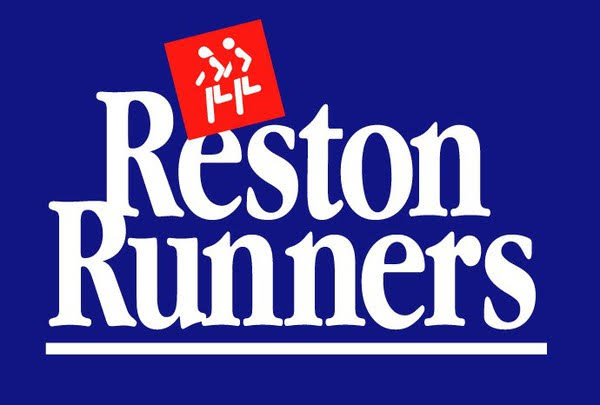 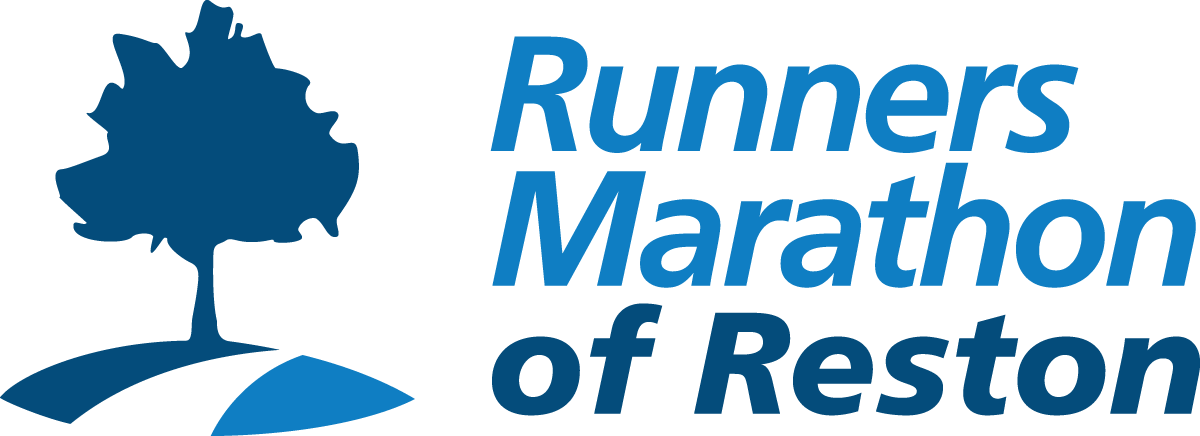 Sunday, April 9, 2017 7:30AM – 1:30PMwww.runnersmarathon.com The Runners Marathon of Reston is in its fifth year and will follow the same course as all prior years. The race starts at South Lakes High School at 7:30AM, and runners will be in this neighborhood until 1:30 PM. Approximately 600 runners will be on the course guided by 35 police and 100 volunteers.No roads will be closed to traffic (unless the police determine that they must); police and volunteers will direct runners and cars in the area.Watch for runners on the following roads during the race (half of the course is on the pathways):South Lakes Drive: Between Olde Crafts Drive & Ridge Heights Road; Sunrise Valley & Twin BranchesRidge Heights Road Between South Lakes Drive & Soapstone DriveSoapstone Drive Between Ridge Heights Road & Sunrise Valley DriveTwin Branches Road Between South Lakes Drive & Glade DriveRunners appreciate any cheering and support you can offer. We have runners traveling from 20 different states, and about 1/5 of our runners are participating with family members at their side. Thank you for your patience with our runners and volunteers on race day, and for any encouragement you can offer our visitors. We love showcasing Reston! Please contact info@runnersmarathon.com for any questions or if you would like to volunteer at a water stop on South Lakes Drive (near the high school) or anywhere else in your neighborhood.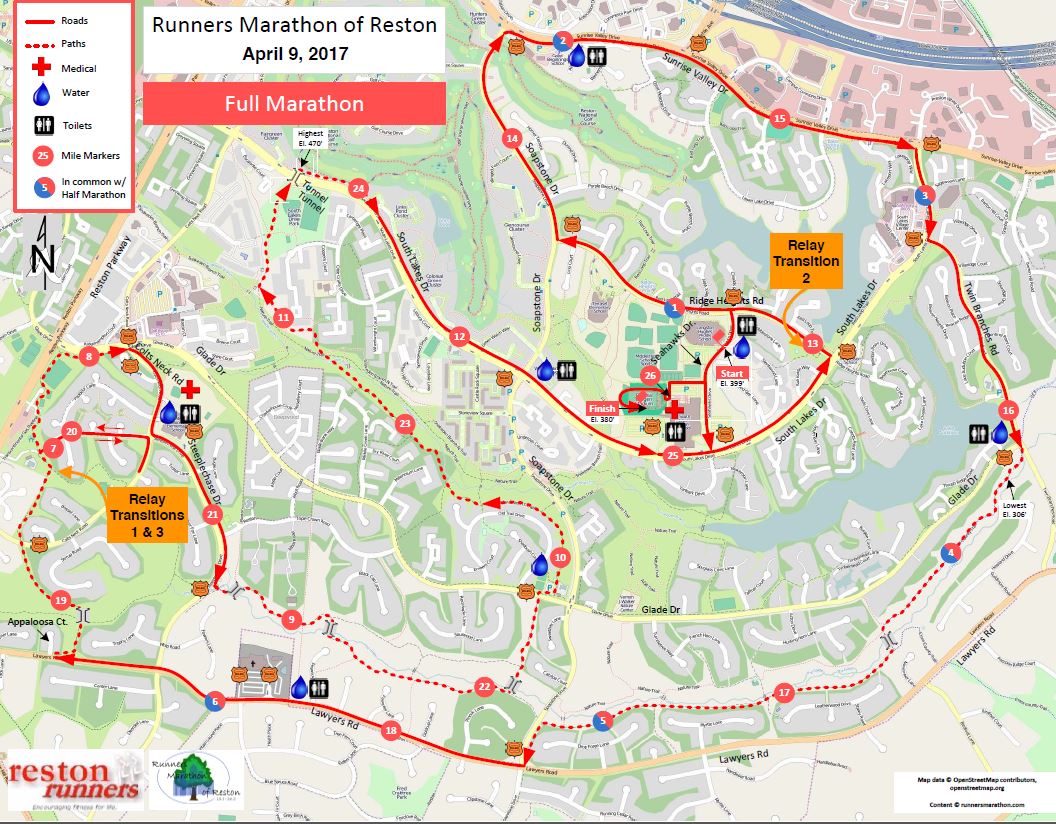 